ОТЧЕТ о выполнении государственного заданияна 2017 год и на плановый период 2018 и 2019 годов от «29» декабря 2017 г.смоленское областное государственное бюджетное учреждение «Духовщинский социально-реабилитационный центр для несовершеннолетних «Ласточка»(наименование областного государственного учреждения)22.045.0(код государственной услуги (услуг)1Периодичность за 2017 год                                                    (указывается в соответствии с  периодичностью представления отчета о выполнении государственного задания, установленной в государственном задании)ЧАСТЬ 1. Сведения об оказываемых государственных услугах2РАЗДЕЛ ___ (нумерация вводится при наличии 2 и более разделов)1. Уникальный номер государственной услуги по базовому (отраслевому) перечню:22045001001800001000100; 22045001001300001001100; 22045001001600001004100; 22045001001200001003100; 22045001001500001006100/ 2. Наименование государственной услуги: предоставление социального обслуживания с стационарной форме.3. Категории потребителей государственной услуги: -  гражданин при наличии иных обстоятельств, которые ухудшают или способны ухудшить условия его жизнедеятельности;-  гражданин при отсутствии определенного места жительства , в том числе у лица, не достигшие возраста двадцати трех лет и завершившего пребывание в организации для детей-сирот и детей, оставшихся без попечения родителей; -  гражданин при наличии внутрисемейного конфликта, в том числе с лицами с наркотической или алкогольной зависимостью, лицами, имеющими пристрастие к азартным играм, лицам, страдающим психическими расстройствами, наличие насилия в семье;-  гражданин при отсутствии возможности обеспечения ухода (в том числе временного) за инвалидом, ребенком, детьми, а также отсутствие попечения над ними;  - гражданин при наличии ребенка или детей (в том числе находящихся под опекой, попечительством), испытывающих трудности  в социальной адаптации.4. Показатели, характеризующие содержание, условия (формы) оказания государственной услуги:5. Сведения о фактическом достижении показателей, характеризующих объем и (или) качество государственной услуги:5.1. Показатели, характеризующие объем государственной услуги:5.2. Показатели, характеризующие качество государственной услуги:ЧАСТЬ 2.  Сведения о выполняемых работах4РАЗДЕЛ _____ (нумерация вводится при наличии 2 и более разделов)1. Уникальный номер работы по базовому (отраслевому) перечню:______________________________________________________________________2. Наименование работы:______________________________________________________________________________________________________________________________________________________________________________________________________________________________________3. Категории потребителей работы:______________________________________________________________________________________________________________________________________________________________________________________________________________________________________я 4. Показатели, характеризующие содержание, условия (формы) выполнения работы: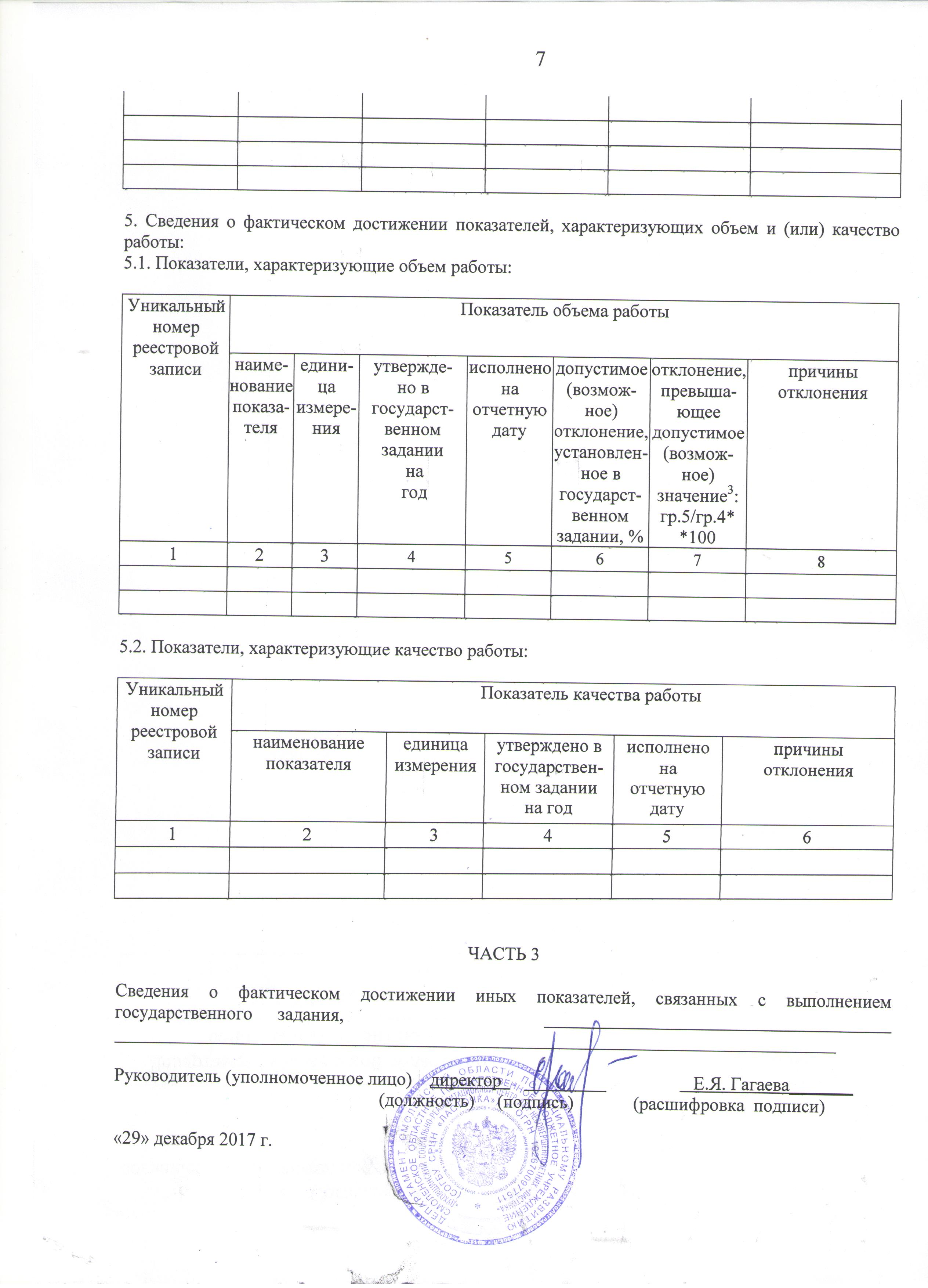 Уникальный номер реестровой записиПоказатель, характеризующий содержание государственной услугиПоказатель, характеризующий содержание государственной услугиПоказатель, характеризующий содержание государственной услугиПоказатель, характеризующий условия (формы) оказания государственной услугиПоказатель, характеризующий условия (формы) оказания государственной услугиУникальный номер реестровой записи________________________________________Уникальный номер реестровой записи(наименование показателя)(наименование показателя)(наименование показателя)(наименование показателя)(наименование показателя)123456660000000120000050222045001001800001000100102 660000000120000050222045001001300001001100102 660000000120000050222045001001600001004100102 660000000120000050222045001001200001003100102 660000000120000050222045001001500001006100102 предоставление социального обслуживания в стационарной форме,включая оказание социально-бытовых услуг, социально-медицинских услуг, социально-психологических услуг, социально-педагогических услуг, социально-трудовых услуг,социально-правовых услуг, услуг в целях повышения коммуникативного потенциала получателей социальных услуг, имеющих ограничения жизнедеятельности, в том числе детей-инвалидов   гражданин при наличии иных обстоятельств, которые ухудшают или способны ухудшить условия его жизнедеятель-ности; гражданин при отсутствии определенного места жительства , в том числе у лица, не достигшие возраста двадцати трех лет и завершившего пребывание в организации для детей-сирот и детей, оставшихся без попечения родителей;  гражданин при наличии внутрисемейного конфликта, в том числе с лицами с наркотической или алкогольной зависимостью, лицами, имеющими пристрастие к азартным играм, лицам, страдающим психическими расстройствами, наличие насилия в семье; гражданин при отсутствии возможности обеспечения ухода (в том числе временного) за инвалидом, ребенком, детьми, а также отсутствие попечения над ними;  гражданин при наличии ребенка или детей (в том числе находящихся под опекой, попечительством), испытывающих трудности  в социальной адаптации. очно бесплатноУникальный номер реестровой записиПоказатель объема государственной услугиПоказатель объема государственной услугиПоказатель объема государственной услугиПоказатель объема государственной услугиПоказатель объема государственной услугиПоказатель объема государственной услугиПоказатель объема государственной услугиУникальный номер реестровой записинаиме-нование показателяединица измере-нияутверждено в государст-венном задании на годисполнено на отчетную датудопустимое (возможное) отклонение, установлен-ное в государст-венном задании, %отклонение, превыша-ющее допустимое (возможное)значение3:гр.5/гр.4* *100    причины отклонения12345678660000000120000050222045001001800001000100102 660000000120000050222045001001300001001100102 660000000120000050222045001001600001004100102 660000000120000050222045001001200001003100102 660000000120000050222045001001500001006100102  Численность граждан, получивших социальные услуги (стационарная форма)человек1616Уникальный номер реестровой записиПоказатель качества государственной услугиПоказатель качества государственной услугиПоказатель качества государственной услугиПоказатель качества государственной услугиПоказатель качества государственной услугиУникальный номер реестровой записинаименование показателяединица измеренияутверждено в государствен-ном задании на годисполнено на отчетную датупричины отклонения123456 660000000120000050222045001001800001000100102 660000000120000050222045001001300001001100102 660000000120000050222045001001600001004100102 660000000120000050222045001001200001003100102 660000000120000050222045001001500001006100102Доля получателей социальных услуг, получающих социальные услуги от общего числа получателей социальных услуг, находящихся на социальном обслу-живании в организации % 100 100 660000000120000050222045001001800001000100102 660000000120000050222045001001300001001100102 660000000120000050222045001001600001004100102 660000000120000050222045001001200001003100102 660000000120000050222045001001500001006100102 Количество нарушений сани-тарного законодательства в отчетном году, выявленных при проведении проверок % 00  660000000120000050222045001001800001000100102 660000000120000050222045001001300001001100102 660000000120000050222045001001600001004100102 660000000120000050222045001001200001003100102 660000000120000050222045001001500001006100102Удовлетворенность получателей социальных  услуг в оказанных социальных услугах%9797 660000000120000050222045001001800001000100102 660000000120000050222045001001300001001100102 660000000120000050222045001001600001004100102 660000000120000050222045001001200001003100102 660000000120000050222045001001500001006100102Укомплектование организации специалистами, оказывающими социальные услуги%9865 660000000120000050222045001001800001000100102 660000000120000050222045001001300001001100102 660000000120000050222045001001600001004100102 660000000120000050222045001001200001003100102 660000000120000050222045001001500001006100102Повышение качества социаль-ных услуг и эффективности их оказания%100100 660000000120000050222045001001800001000100102 660000000120000050222045001001300001001100102 660000000120000050222045001001600001004100102 660000000120000050222045001001200001003100102 660000000120000050222045001001500001006100102Доступность получения социальных услуг в организации (возможность сопровождения получателя социальных услуг при передвижении по территории учреждения социального обслу-живания, а также при пользовании услугами;  возмож-ность для самосто-ятельного передви-жения по террито-рии учреждения социального обслу-живания, входа, выхода и переме-щения внутри такой организации (в том числе для передвижения в креслах-колясках), для отдыха в сидячем положе-нии, а также досту-пное разме-щение оборудова-ния и носителей инфор-мации; дублирование текстовых сообщ-ений голосовыми сообщениями, оснащение учреж-дения социального обслуживания знаками, выпол-ненными рельеф-но-точечным шрифтом Брайля, ознакомление с их помощью с надпи-сями, знаками и иной текстовой и графической информацией на территории  учреж-дения; дублирование  го-лосовой информа-ции текстовой информацией, надписями и (или) световыми сигна-лами, информиро-вание о предостав-ляемых социаль-ных услугах с использованием русского жестово-го языка (сурдопе-ревода); оказание иных видов посторонней помощи%9999Уникальный номер реестровой записиПоказатель, характеризующий содержание работыПоказатель, характеризующий содержание работыПоказатель, характеризующий содержание работыПоказатель, характеризующий условия (формы) выполнения работыПоказатель, характеризующий условия (формы) выполнения работыУникальный номер реестровой записи________
(наименование показателя)________
(наименование показателя)________
(наименование показателя)________
(наименование показателя)________
(наименование показателя)123456